INFORME DE GESTIÓN Y RENDICIÓN DE CUENTASAÑO 2017ENTIDAD TERRITORIAL: Córdoba MUNICIPIO: Puerto Escondido DIRECCION: Km 8 en la vía de la Troncal 574 a Puerto Escondido MODALIDAD: Académica NATURALEZA: Oficial CALENDARIO: A JORNADA: Mañana y Tarde CARÁCTER: Mixto RESOLUCION DE APROBACION DE ESTUDIOS: 286 de Julio 14 de 2011 NIVELES: Preescolar, Básica y Media E-mail: ee_22357400021101@hotmail.com REFERENTES PARA LA RENDICION DE CUENTASPrincipios constitucionales: transparencia, responsabilidad, eficacia, eficienciae imparcialidad y participación ciudadana en el manejo de los recursos públicos ylos proyectos presentados.Documentos de política: Plan Nacional de Desarrollo, Plan de DesarrolloTerritorial, Plan Educativo Institucional, Planes de Mejoramiento de losEstablecimientos educativos oficiales.Marco Legal: Constitución Política, Ley 115 de 1994, Ley 715 de 2001, la Ley489 de 1998 y la Ley 1474 de 2011, Decreto 4791 de 2008, Decreto 1860 de1994, Directiva Ministerial No. 22 del 21 de julio de 2010.La Institución Educativa Morindó Florida, ubicada en zona rural del Municipio de Puerto Escondido, está compuesta por cuatro (4) sede educativas que son:MORINDO FLORIDACERRO CAMPAMENTOCAÑA DE CANALETECAÑO VIEJO LAS FLORESDurante el año 2017, se atendieron 252 estudiantes en los niveles de preescolar y educación básica, distribuidos en las cuatro sedes educativas.CIERRE DE BRECHASPorcentaje de estudiantes pertenecientes a poblaciones vulnerables que son beneficiarios de algún Programa de permanencia: La Institución Educativa atiende a 17 Estudiantes con algún tipo de dificultad, y son beneficiados con programas de permanencia, así:Programa de Alimentación Escolar: 100%Programa Mas Familias en Acción: 82,3%Programa de Transporte Escolar: 0%Porcentaje de alumnos con necesidades educativas especiales escolarizados: 6,7%Atención a Estudiantes con Discapacidad Cognitiva: 14Atención a Estudiantes con Síndrome de Down: 1Atención a Estudiantes con Dificultades de Habla: 1Atención a Estudiantes con Baja Visión: 1Tasa de deserción intraanual en preescolar y básicaNivel Educación Preescolar: 0%Nivel Educación Básica : 1,6%CALIDADPorcentaje de educadores participando en plan de formaciónLa Institución educativa Morindó Florida cuenta en su planta de personal con 16 Docentes, de los cuales están cursando programas de posgrado, asi:Docentes cursando Maestría: (7 Docentes) 41,17%Docentes cursando Especialización: (1 Docente) 5,8%Porcentaje de padres de familia que participan en actividades programadas por el establecimiento educativoEn la Institución Educativa tiene un total de 218 Padres de Familia.En la Institución Educativa, en convenio con la Fundación Taller Prodesal se capacitaron 8 Padres de Familia en transformación de Pulpa de Fruta, correspondiente al 3,6%En la Celebración del Día de la Familia se vincularon 160 Padres de Familia, equivalente al 73,3%INNOVACION Y PERTINENCIANúmero de estudiantes promedio por computador en el establecimiento educativoLa Institución Educativa Morindó Florida cuenta con 65 Computadores, con una equivalencia de 2,5 Estudiantes por ComputadorPorcentaje de Matricula con acceso a InternetEn la Institución Educativa Morindó Florida, solo en la Sede Principal hay Acceso a Internet Principal, equivalente al 52,3% de Estudiantes que tienen acceso a Conectividad.MODELO DE GESTIONPorcentaje de ejecución de los recursos de los Fondos de servicios educativos por concepto de gastosEn el Institución Educativa Morindó Florida para la vigencia 2017, se recibieron $23.717.525.oo por concepto de Gratuidad Educativa. Se ejecutaron $23.690.325.oo. Esto equivale al 99,8%Porcentaje de cumplimiento del Plan de Mejoramiento InstitucionalEl Plan de Mejoramiento Institucional se cumplió en un 95%, quedando por cumplir la definición de un Modelo y Enfoque Pedagógico, acorde con el Horizonte Institucional.QUÉ SE LOGRÓ?Apertura del Nivel de Educación Media para el año 2018.Actualización y socialización del Manual de Convivencia y el Sistema Institucional de Evaluación.Reformulación y Contextualización del Horizonte InstitucionalActualización de Mallas Curriculares con los DBAImplementación de acciones para mejorar los Resultados en las Pruebas SaberParticipación de los Padres de Familia en la celebración del Día de la Convivencia y la FamiliaParticipación de los Estudiantes en los Juegos Supérate con el DeporteParticipación de los Estudiantes en el Festival del Cuento con la Fundación Taller ProdesalMantenimiento de Pintura en la Sede Caño Viejo las Flores 10. Mantenimiento a la Infraestructura y  Sistema Eléctrico en la Sede Caño viejo las Flores, Cerro Campamento, Caña de Canalete y Morindó Florida.     11. Realización de salidas pedagógicas en distintos grados de la    Institución Educativa.     12. Participación en ferias de Investigación con el apoyo de la CUNCÓMO SE LOGRÓ?Las metas formuladas en nuestro Plan de Mejoramiento 2017 se alcanzaron en un 95%; esto se logró con el apoyo, compromiso y liderazgo del Rector, del equipo de Gestión Directiva, de los diferentes miembros del Gobierno Escolar y de todos los actores de la comunidad educativa.QUÉ SE GASTÓ?EJECUCION FINANCIERAVIGENCIA FISCAL AÑO 2017Objetivos: El Objetivo principal de la Institución Educativa, es Garantizar en una Forma Organizada, Eficaz y Eficiente los Recursos de los Fondos de Servicios Educativos y que esté encaminado al Mejoramiento de la calidad Académica en la Institución en un Periodo de Tiempo Determinado.Principales Políticas de Ejecución: Adelantar todos y cada uno de los procesos contractuales, teniendo en cuenta los Principios de Igualdad, Moralidad, Eficiencia, Eficacia, Celeridad y Economía, establecido dentro del Marco de la Ley 80 de 1993 y la Ley 1150 de 2007, y los Decretos Reglamentarios 4791 de 2008 y 4807 de 2011.Metodología para su Formación: Los Bienes y Servicios adquiridos por la Institución, se basan en las necesidades planteadas por las partes que intervienen en la Formación Académica y las que se presentan en forma Inesperada, necesarias para lograr una mejor prestación del servicio Escolar que conlleva al mejoramiento de la Calidad Académica y por ende lograr el Correcto Funcionamiento de la Institución.La Ejecución se realiza teniendo en cuenta los principios de Economía, imparcialidad, Eficiencia, Necesidad y Efectividad, con el fin de garantizar el adecuado funcionamiento de la Institución y dentro de los Parámetros de Cantidad y Oportunidad.El rector como Representante Legal y Primera Autoridad de la Institución es el Ordenador del Gasto y Tiene Facultades para Suscribir los Contratos necesarios para dar cumplimiento de los Objetivos trazados, con mira a cumplir con el Mejoramiento de la Calidad Académica en la Institución.La Ejecución está proyectada con el objeto de cubrir las Necesidades de las Aéreas Misionales y de Apoyo a la Institución, teniendo en cuenta la estructura organizacional, siendo este un Establecimiento Público del orden DepartamentalPeriodo: Se elaboró para el Término de un año, teniendo en Cuenta los Consumos Históricos, los Compromisos y Necesidades de la Institución Educativa y se estableció que su ejecución será Mensual izada.Metodología: Primero se Realiza una Planeación de las Necesidades, para de esta forma realizar las Contrataciones y así adquirir los Bienes o servicios, todo esto basado en los datos Históricos de Consumo, este proceso es presentado ante el Consejo Directivo, para que estos decidan sobre los datos presentados y se tomen las correcciones o ajustes necesarios y dar cumplimiento al Mejoramiento de la Calidad Académica en la institución y dar la respectiva Aprobación y Publicación bajo los Principios de Igualdad, Moralidad, Eficiencia y Economía.De acuerdo a lo anterior se determina la modalidad de Contratación, teniendo en cuenta la Ley 80 e 1993 y sus Decretos Reglamentarios.Acciones de Control: El Rector de la Institución siempre debe dar información de las Acciones Ejecutadas, a toda la Comunidad y Miembros del Consejo Directivo, quienes califican dichas Acciones y por ende los Entes de Control de igual forma deben estar enterados de todos los procesos ejecutados en la institución.Responsables: El Único Responsable de todos los Procesos ejecutados con respecto a l manejo de los Fondos de Servicios Educativos, de acuerdo al Plan de Compras, es el Rector de la Institución.CÓMO SE GASTÓ?QUÉ SE PROYECTA A FUTURO EN EL ESTABLECIMIENTO EDUCATIVOArticulación en la práctica del enfoque y modelo pedagógicoFortalecer el programa PTAGestionar la construcción del aula de informática en la sede Caño Viejo las FloresGestionar la construcción de comedores escolares en las sedes Caño Viejo las Flores, Cerro Campamento y Caña de CanaleteGestionar la construcción de dos (2) aulas escolares en la sede Morindó FloridaImplementar estrategias que permitan mejorar los resultados en Pruebas SaberImplementar estrategias para evitar deserción escolarEVIDENCIAS FOTOGRÁFICAS2017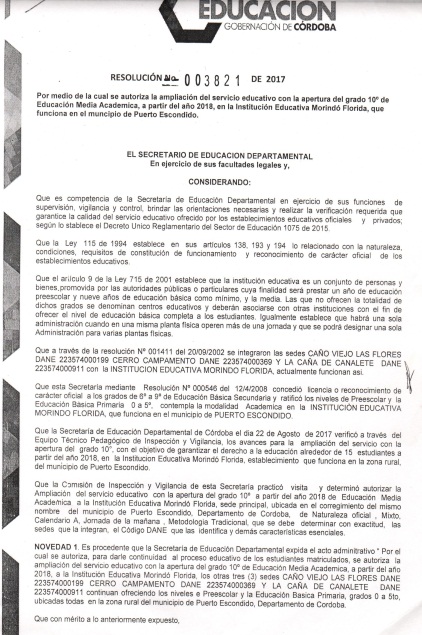 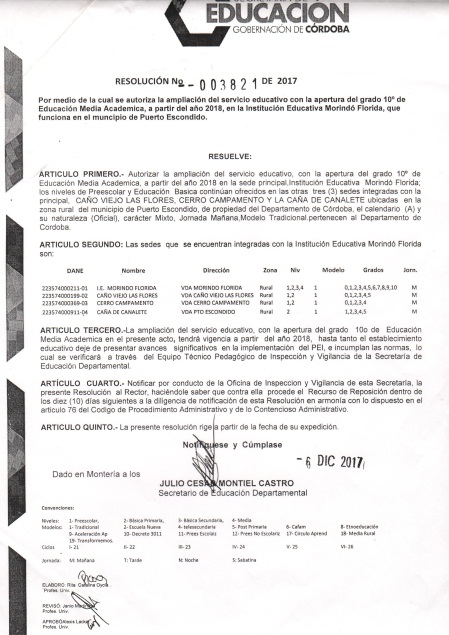 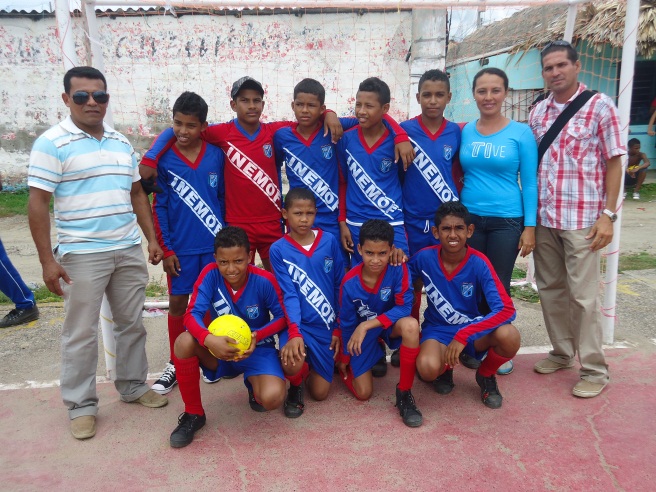 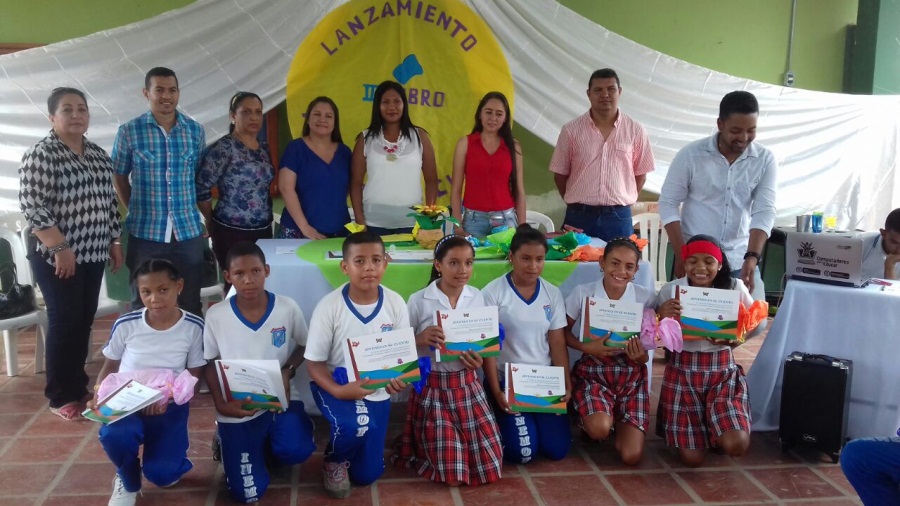 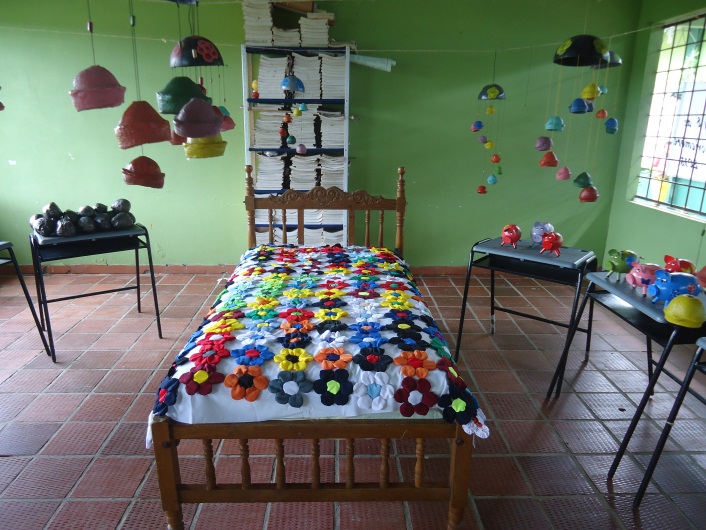 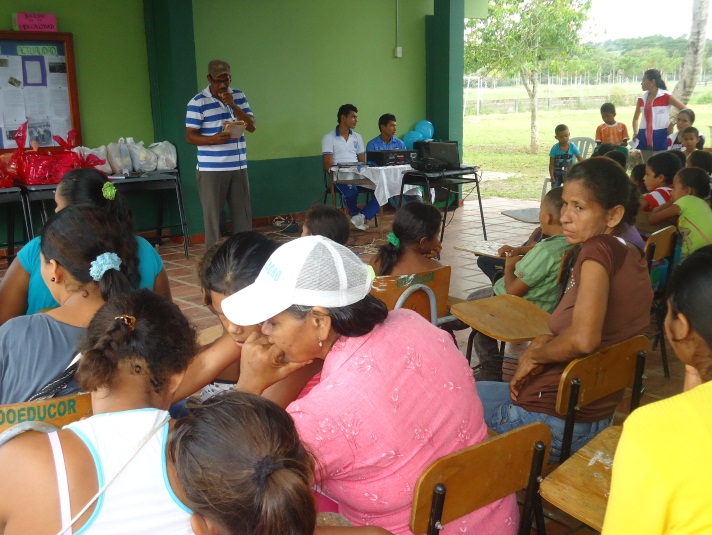 EJECUCION PRESUPUESTAL DE INGRESOSEJECUCION PRESUPUESTAL DE INGRESOSEXCEDENTES FINANCIEROS           56.225 CONPES   23.661.300 TOTAL INGRESOS   23.717.525 EJECUCION PRESUPUESTAL DE GASTOS E INVERSIONESEJECUCION PRESUPUESTAL DE GASTOS E INVERSIONESGASTOS FINANCIEROS         113.275 SEGUROS GENERALES         190.400 ENSERES Y EQUIPOS DE OFICINA         480.000 IMPLEMENTOS DEPORTIVOS         964.000 COMISIONES, HONORARIOS Y SERVICIOS     1.612.000 MATERIALES Y SUMINISTROS     9.352.350 MANTENIMIENTO   10.978.300 TOTAL GASTOS E INVERSIONES   23.690.325 SALDO POR EJECUTAR           27.200 EJECUCION DETALLADA DE GASTOS E INVERSIONESEJECUCION DETALLADA DE GASTOS E INVERSIONESEJECUCION DETALLADA DE GASTOS E INVERSIONESGASTOS RELACIONADOS CON EL MANEJO DE CUENTA BANCARIA                 113.275 GASTOS FINANCIEROSMANTENIMIENTO DE INFRAESTRUCTURA SEDE CAÑO VIEJO, MANT. HIDROSANITARIA, MESAS Y SILLAS                 950.000 MANTENIMIENTOMATERIALES DE USO ADMINISTRATIVO Y ACADEMICO EN LA INSTITUCION            2.341.850 MATERIALES Y SUMINISTROSPREPARACION Y PRESENTACION DE INFORMES FINANCIEROS A ENTES DE CONTROL                 712.000 COMISIONES, HONORARIOS Y SERVICIOSADQUISICION DE POLIZA DE MANEJO DE RECURSOS DE LA INSTITUCION                    95.200 SEGUROS GENERALESADQUISICION DE POLIZA DE MANEJO DE RECURSOS DE LA INSTITUCION                    95.200 SEGUROS GENERALESENSERES PARA USO ACADEMICO Y ADMINISTRATIVO                 480.000 ENSERES Y EQUIPOS DE OFICINAMANTENIMIENTO DE PAREDES - PINTURA SEDE CAÑO VIEJO LAS FLOREZ                 350.000 MANTENIMIENTOMANTENIMIENTO DE DOS FOTOCOPIADORAS A TODO COSTO EN LA INSTITUCION                 780.200 MANTENIMIENTOMATERIALES DE USO ADMINISTRATIVO Y ACADEMICO EN LA INSTITUCION                 528.000 MATERIALES Y SUMINISTROS MATERIAL DE USO EN MANTENIMIENTO DE MALEZAS EN PATIOS Y CERRAMIENTO DE LA INSTITUCION                  582.000 MATERIALES Y SUMINISTROSMATERIAL DE USO E MATENIMIENTO DE PAREDES, PISOS, PUERTAS Y TECHO DE LA SEDE PRINCIPAL                 331.500 MATERIALES Y SUMINISTROSMATERIAL PARA USO EN MANTENIMIENTO DE PAREDES - PINTURA, MATERIALES DE USO ADMINISTRATIVO Y ACADEMICO            1.039.000 MATERIALES Y SUMINISTROSMANTENIMIENTO EN SOLDADURA DE  CHAPAS DE PUERTAS , TAPAS DE ALBRCAS Y  CANALES METALICOS            1.000.000 MANTENIMIENTOMANTENIMIENTO DEL SISTEMA SANITARIO SEDE CAÑO VIEJO Y MESAS Y SILLAS PLASTICAS  ESCOLARES                 670.000 MANTENIMIENTOMANTENIMIENTO DE  PAREDES - PINTURA SEDE CAÑO VIEJO, SALA DE INFORMATICA Y ALBERCA, Y TECHO AREA ADMINISTRATIVA                 428.100 MANTENIMIENTOMANTENIMIENTO DEL SISTEMA ELECTRICO A TODO COSTO EN LA SEDE PPAL            1.200.000 MANTENIMIENTOMATERIAL PARA SEGURIDAD DE PUERTAS, SISTEMA ELECTRICO Y SISTEMA DE ACUEDUCO                 133.000 MATERIALES Y SUMINISTROSPREPARACION Y PRESENTACION DE INFORMES FINANCIEROS A ENTES DE CONTROL                 900.000 COMISIONES, HONORARIOS Y SERVICIOSMATERIALES DE USO DIDACTICO - EN ACTIVIDADES DEPORTIVAS                 964.000 IMPLEMENTOS DEPORTIVOSMATERIAL DE USO EN ASEO Y MEJORA DEL MEDIO AMBIENTE EN LA INSTITUCION                    77.000 MATERIALES Y SUMINISTROSMATERIAL DE USO EN ASEO Y MEJORA DEL MEDIO AMBIENTE EN LA INSTITUCION                 876.000 MATERIALES Y SUMINISTROSMATERIAL DE USO ADMINISTRATIVO - RSMAS DE PAPEL                 119.000 MATERIALES Y SUMINISTROSMANTENIMIENTO PREVENTIVO Y CORRECTIVO DE EQUIPOS DE COMPUTO DE LA INSTITUCION            1.200.000 MANTENIMIENTORETEFUENTERETEFUENTEMATERIAL DE USO ACADEMICO Y ADMINISTRATIVO EN LA INSTITUCION                 825.000 MATERIALES Y SUMINISTROSMANTENIMIENTOS GENERALES - OFICIOS LIMPIEZA Y OTROS EN LA INSTITUCION                 700.000 MANTENIMIENTOMANTENIMIENTO DEL SISTEMA ELECTRICO DE LAS SEDES A TODO COSTO            1.200.000 MANTENIMIENTOMANTENIMIENTO PREVENTIVO Y CORRECTIVO DE EQUIPOS DE COMPUTO DE LA INSTITUCION            2.500.000 MANTENIMIENTOADQUISICION DE MATERIALES - INFORMES ACADEMICOS PARA ESTUDIANTES             2.500.000 MATERIALES Y SUMINISTROSINSTITUCIÓN EDUCATIVA MORINDÓ FLORIDAINSTITUCIÓN EDUCATIVA MORINDÓ FLORIDAINSTITUCIÓN EDUCATIVA MORINDÓ FLORIDAINSTITUCIÓN EDUCATIVA MORINDÓ FLORIDAINSTITUCIÓN EDUCATIVA MORINDÓ FLORIDAINSTITUCIÓN EDUCATIVA MORINDÓ FLORIDANIT.  No.  900.081.826 - 8NIT.  No.  900.081.826 - 8NIT.  No.  900.081.826 - 8NIT.  No.  900.081.826 - 8NIT.  No.  900.081.826 - 8NIT.  No.  900.081.826 - 8BALANCE GENERAL BALANCE GENERAL BALANCE GENERAL BALANCE GENERAL BALANCE GENERAL BALANCE GENERAL A DICIEMBRE 31 DE 2017A DICIEMBRE 31 DE 2017A DICIEMBRE 31 DE 2017A DICIEMBRE 31 DE 2017A DICIEMBRE 31 DE 2017A DICIEMBRE 31 DE 2017Cifras en PesosCifras en PesosCifras en PesosCifras en PesosCifras en PesosCifras en PesosAÑOAÑOCODIGO   ACTIVO2017CODIGO   PASIVO2017CORRIENTE   1            27.610,00   CORIENTE   411EFECTIVO  - CAJA Y BANCOS            27.610,00   24CUENTAS POR PAGAR13RENTAS POR COBRAR24RETENCIONES POR PAGAR14DEUDORES                        -     29OTROS PASIVOS15INVENTARIOS                        -     19OTROS ACTIVOSNO CORRIENTE   5                  410,00   NO CORRIENTE   2     12.242.027,00   24CUENTAS POR PAGAR13RENTAS POR COBRAR                        -     24RETENCIONES POR PAGAR                  410,00   14DEUDORES                        -     29OTROS PASIVOS16EQUIPO DE COMPUTO                        -     16ENSERES Y EQUIPOS DE OFICINA     18.342.519,00   16REDES, LINEAS Y CABLES                        -     16DEPRECIACION ACUMULADA-     6.100.492,00   17BIENES DE BENEFICIO Y USO PUBLICO                        -     PATRIMONIO  6      12.269.227,00   18RECURSOS NATURALES Y DEL AMBIENTE                        -     31HACIENDA PUBLICA19OTROS ACTIVOS                        -     31CAPITAL FISCAL      18.342.519,00   31DEPRECIACION ACUMULADA-       6.100.492,00   31RESULTADOS DEL EJERCICIO             27.200,00   TOTAL  ACTIVO    3     12.269.637,00   TOTAL PSIVO MAS PATRIMOIO      12.269.637,00                             -     DAGOBERTO SANCHEZ COLONJAMER MASS VILLADIEGOCONTADOR PUBLICOREPRESENTANTE LEGALT  P  No. 90019 - TENTIDAD: INSTITUCIÓN EDUCATIVA MORINDÓ FLORIDAENTIDAD: INSTITUCIÓN EDUCATIVA MORINDÓ FLORIDAENTIDAD: INSTITUCIÓN EDUCATIVA MORINDÓ FLORIDAENTIDAD: INSTITUCIÓN EDUCATIVA MORINDÓ FLORIDANIT: 900.081.826 - 8NIT: 900.081.826 - 8EGRESOSEGRESOSNo. CUENTABENEFICIARIOCONCEPTOVALOR DE LA CUENTA A CANCELARDEDUCCIONESDEDUCCIONESDEDUCCIONESDEDUCCIONESNº DEL CHEQUENº DEL CHEQUENº DEL CHEQUENº DEL CHEQUEBANCONº DE CUENTA BANCARIAVALOR DEL CHEQUEFECHA DEL PAGONo. CUENTABENEFICIARIOCONCEPTOVALOR DE LA CUENTA A CANCELARRFNº DEL CHEQUENº DEL CHEQUENº DEL CHEQUENº DEL CHEQUEBANCONº DE CUENTA BANCARIAVALOR DEL CHEQUEFECHA DEL PAGOBANCO AGARARIO DE COLOMBIAGASTOS FINANCIEROS        113.275 113.275,00AGRARIO DE COLOMBIA327690000507      113.275 2017/03/311SABAS ANTONIO JIMENEZ CAUSILMANTENIMIENTO        950.000         57.000 893.000,00173173173173AGRARIO DE COLOMBIA327690000507      893.000 2017/04/071TEMPORADAS PARA TODA OCASIÓN Y/O DEYANIRA LOPEZ BARRIOSMATERIALES Y SUMINISTROS    2.341.850 2.341.850,00174174174174AGRARIO DE COLOMBIA327690000507   2.341.850 2017/04/072DAGOBERTO SANCHEZ COLONCOMISIONES, HONORARIOS Y SERVICIOS        712.000 712.000,00175175175175AGRARIO DE COLOMBIA327690000507      712.000 2017/04/07DIANRETEFUENTE110.000AGRARIO DE COLOMBIA327690000507                -   2017/01/12DIANRETEFUENTE78.000AGRARIO DE COLOMBIA327690000507                -   2017/05/152LA PREVISORA DE SEGUROS S ASEGUROS GENERALES           95.200 95.200,00176176176176AGRARIO DE COLOMBIA327690000507        95.200 2017/04/263LA PREVISORA DE SEGUROS S ASEGUROS GENERALES           95.200 95.200,00177177177177AGRARIO DE COLOMBIA327690000507        95.200 2017/04/264INDUSANDRA Y/O JUAN A. GARCIA RESTREPOENSERES Y EQUIPOS DE OFICINA        480.000 480.000,00178178178178AGRARIO DE COLOMBIA327690000507      480.000 2017/04/273GREGORIO JOSE FLOREZ VARGASMANTENIMIENTO        350.000         21.000 329.000,00179179179179AGRARIO DE COLOMBIA327690000507      329.000 2017/04/274FRANCISCO ARROYO POLOMANTENIMIENTO        780.200 780.200,00180180180180AGRARIO DE COLOMBIA327690000507      780.200 2017/05/105TEMPORADAS PARA TODA OCASIÓN Y/O DEYANIRA ROSA LOPEZ BARRIOSMATERIALES Y SUMINISTROS        528.000 528.000,00182182182182AGRARIO DE COLOMBIA327690000507      528.000 2017/05/23      6 AGROPUNTO  DGW  S. A. S.MATERIALES Y SUMINISTROS        582.000 582.000,00183183183183AGRARIO DE COLOMBIA327690000507      582.000 2017/06/237AGROFERRETERIA EL PAISA Y/O BERTA GIRALDO LOAISAMATERIALES Y SUMINISTROS        331.500 331.500,00184184184184AGRARIO DE COLOMBIA327690000507      331.500 2017/06/298DISTRIINSUMOS DE CORBOBA S A SMATERIALES Y SUMINISTROS    1.039.000         21.827 31.51931.519985.654,00185185185185AGRARIO DE COLOMBIA327690000507      985.654 2017/07/125HUMBERTO BARRIOS BARONAMANTENIMIENTO    1.000.000         60.000 940.000,00186186186186AGRARIO DE COLOMBIA327690000507      940.000 2017/07/136SABAS ANTONIO JIMENEZ CAUSILMANTENIMIENTO        670.000         40.200 629.800,00187187187187AGRARIO DE COLOMBIA327690000507      629.800 2017/07/277MANUEL GRGORIO PEÑA FLOREZMANTENIMIENTO        428.100 428.100,00188188188188AGRARIO DE COLOMBIA327690000507      428.100 2017/07/278HUMBERTO OTERO PALENCIAMANTENIMIENTO    1.200.000 1.200.000,00189189189189AGRARIO DE COLOMBIA327690000507   1.200.000 2017/08/109AGROFERRETERIA EL PAISA Y/O BERTA GIRALDO LOAISAMATERIALES Y SUMINISTROS        133.000 133.000,00190190190190AGRARIO DE COLOMBIA327690000507      133.000 2017/07/049DAGOBERTO SANCHEZ COLONCOMISIONES, HONORARIOS Y SERVICIOS        900.000 900.000,00191191191191AGRARIO DE COLOMBIA327690000507      900.000 2017/08/3110COMERCIALIZADORA HIT Y/O ELCY RINCO DE MARTINEZIMPLEMENTOS DEPORTIVOS        964.000         20.252 23.08723.087920.661,00192192192192AGRARIO DE COLOMBIA327690000507      920.661 2017/08/1211DISTRIINSUMOS DE CORBOBA S A SMATERIALES Y SUMINISTROS           77.000 77.000,00193193193193AGRARIO DE COLOMBIA327690000507        77.000 2017/08/2712DISTRIINSUMOS DE CORBOBA S A SMATERIALES Y SUMINISTROS        876.000         22.521 25.67425.674827.805,00193193193193AGRARIO DE COLOMBIA327690000507      827.805 2017/08/2713DISTRIINSUMOS DE CORBOBA S A SMATERIALES Y SUMINISTROS        119.000 119.000,00193193193193AGRARIO DE COLOMBIA327690000507      119.000 2017/09/0110GEOVANIS BLANQUICETTMANTENIMIENTO    1.200.000 1.200.000,00194194194194AGRARIO DE COLOMBIA327690000507   1.200.000 2017/09/08DIANRETEFUENTE-195195195195AGRARIO DE COLOMBIA327690000507                -   2017/09/1514DISTRIBUCIONES EL DIVINO NIÑO Y/O GUILLERMO ANTONIO BENITEZ PEREZMATERIALES Y SUMINISTROS        825.000 825.000,00196196196196AGRARIO DE COLOMBIA327690000507      825.000 2017/09/0411MANUEL GRGORIO PEÑA FLOREZMANTENIMIENTO        700.000 700.000,00197197197197AGRARIO DE COLOMBIA327690000507      700.000 2017/10/0512HUMBERTO OTERO PALENCIAMANTENIMIENTO    1.200.000 1.200.000,00198198198198AGRARIO DE COLOMBIA327690000507   1.200.000 2017/11/2413LUIS MENDOZA REDONDOMANTENIMIENTO    2.500.000 2.500.000,00199199199199AGRARIO DE COLOMBIA327690000507   2.500.000 2017/11/3015GEOVANIS BLANQUICETTMATERIALES Y SUMINISTROS    2.500.000 2.500.000,00200200200200AGRARIO DE COLOMBIA327690000507   2.500.000 2017/12/18